Molecular Biology & Biochemistry AOC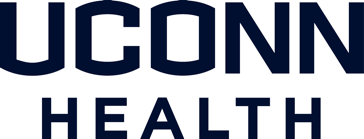 Ph.D. Supervisory Committee Meeting Annual ReportPlease submit this report to your committee at least one week before your Work-in-Progress meeting.First Name:Last Name:Key DatesToday’s DateDate of last WIP MeetingDate student started Ph.D. ProgramPreliminary exam is expected to complete byPreliminary exam was completed onAnticipated date of degree completionA. Student Progress:Progress made since last committee meeting (or toward degree completion if this is the first committee meeting)i.e., courses completed, preliminary examination preparation/written proposal/oral defense, research, publications, conference presentations, thesis proposal, thesis chapters writtenB. Student Goals:Specific goals for the next interval of ___ months (attach an extra page if necessary)C. Committee’s Report:Evaluation of progress since last committee meeting Committee Comments:To be committed by Major Advisor during the meeting.